Curriculum Committee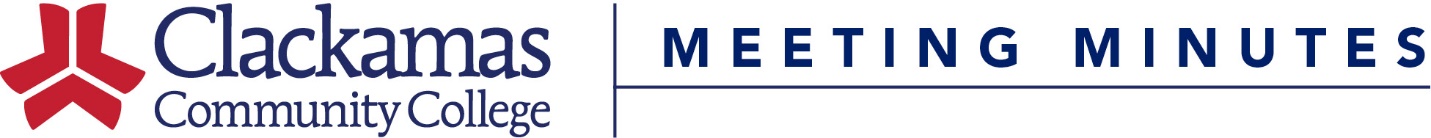 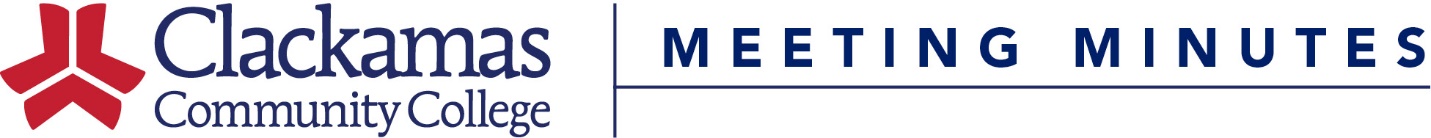 May 20, 2016Meeting AgendaPresenterActionWelcome and IntroductionsFrank CoronaApproval of MinutesFrank CoronaApprovalConsent AgendaCourse Number ChangeCourse Credit/Hours ChangeCourse Title ChangeReviewed Outlines for ApprovalFrank CoronaApprovalInformational ItemsGeographic Information Systems (GIS) Technology PLO’sAdvanced College Credit (ACC)Jeff EnnengaJaime ClarkeInformationalInformationalOld BusinessNew BusinessCourse InactivationsAPR-107PBNew CoursesAPR-109PBMFG-102Program AmendmentsAS Engineering - PSU Civil/EnvironmentalEarly Childhood Education & Family Studies AASAS English –  U of OApprenticeship (4)Construction Trades, General Apprenticeship AASConstruction Trades, General Apprenticeship CCElectrician Apprenticeship Technologies AASElectrician Apprenticeship Technologies CCProgram SuspensionsLimited Electrician Apprenticeship Technologies CCManual Trades Apprenticeship CCAS English - MarylhurstNew Member OrientationShelly TracyShelly TracyJaime ClarkeCurriculum OfficeCurriculum OfficeJeff McAlpineShelly TracyShelly TracyShelly TracyJeff McAlpineFrank CoronaApproval/19.SUApproval/19.SUApproval/19.SUApproval/19.SUApproval/19.SUApproval/19.SUApproval/19.SUApproval/19.SUApproval/19.SUApproval/19.SUApproval/19.SUApproval/19.SUApproval/19.SUDiscussionClosing Comments